UNIVERSIDADE FEDERAL DO PAMPA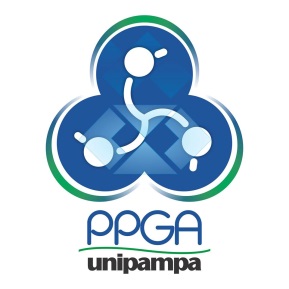 CAMPUS SANTANA DO LIVRAMENTOPROGRAMA DE PÓS-GRADUAÇÃO EM ADMINISTRAÇÃO (PPGA) PLANO DE ATIVIDADES DE ESTÁGIO DOCENTEDiscente: _______________________________________________________________Professor orientador de Estágio Docente: _________________________________________Professor orientador da Dissertação: ______________________________________________INGRESSO (semestre/ano):Componente Curricular: ________________________________________________________Proposta de atividades a serem desenvolvidas:________________________________________________________________________________________________________________________________________________________________________________________________________________________________________________________________________________________________________________________________________________________________________________________________________________________________________________________________________________________________________________________________________________________________________________________________________________________________________________________________________________________________________________________________________		____________________		___________________Discente				Orientador do Estágio	                               Orientador da Dissertação